АннотацияРабочая тетрадь по дисциплине «Компьютерные сети» предназначена для студентов 4 курса и разработана в соответствии с учебной программой специальности 09.02.01. «Компьютерные системы и комплексы» Рабочая тетрадь включает основные понятия, задания и вопросы, помогает организовывать самостоятельную работу студентов. В данной тетради представлены практические задания для выполнения их в самой тетради для каждой главы рабочей программы и календарно-тематического плана по дисциплине «Компьютерные сети». рабочие тетради являются современным способом ведения учебного процесса. Несомненные преимущества налицо: проверка усвоения материала, контроль мыслительной деятельности учащихся, проверка полученных знаний, сами лекции проходят более разнообразно, и как следствие этого повышенный интерес к обучению, возможность исправлять ошибки в момент, когда они делаются, повышение познавательной самостоятельности у студентов. Такой тип обучения и контроля подойдёт как для очной, так и для заочной формы обучения. Листы рабочей тетради позволяют заметить ошибки в момент их свершения. Таким образом, рабочая тетрадь является одним из немало важных атрибутов обучения. Уважаемый студент!В рабочей тетради задания представлены по разделам и темам в соответствии с образовательной программой дисциплины «Компьютерные сети». В рабочей тетради представлены материалы, которые не конспектируются на учебных занятиях, но необходимы для выполнения заданий, поэтому рабочую тетрадь необходимо иметь с собой на учебных занятиях. После изучения материала на учебном занятии студентам необходимо выполнить самостоятельную работу по каждой теме в соответствии с учебным планом и рабочей программой по дисциплине «Компьютерные сети». Ответы вносятся в свободное поле или в таблицу задания.  Задания по изучению материала могут быть одинаковыми для всех студентов, для закрепления изученного материала выделены по вариантам, которые устанавливает преподаватель на занятии по данной теме.  Каждое задание оценивается преподавателем и является обязательным для выполнения по ФГОС СПО, учебному плану колледжа и рабочей программе дисциплины «Сети и системы передачи информации». За выполненное задание выставляется отметка в учебный журнал. Упражнения ориентированы на закрепление теоретических понятий, отработку умений и навыков при изучении дисциплины.Раздел 1. Линии связиТема 1.1. Теория телекоммуникационных сетей Задание 1. Дайте определенияКоммуникационная сеть – это 																							Информационная сеть – это 																								Вычислительная (компьютерная) сеть – это 																					Рабочая группа – это 																									Домен – это 																										 Задание 2. Ответьте на вопросы тестаВариант 1Какие устройства обязательно имеет терминал?устройства ввода/выводапроцессори то, и другоеКто руководил разработкой протокола TCP\IP, который до сих пор используется для передачи данных по сети?Винтон СерфРей ТомлинсонПол БэрэнКак называлась первая компьютерная сеть?RELCOMARPANETИАСНЕТСколько времени потребовалось на создание первой компьютерной сети?5 лет8 лет12 летПервое слово, которым обменялись по сети...passwordloginnetВ каком году была создана первая отечественная компьютерная сеть?196619861996Характеристикой процесса обмена информацией не является...режим передачитип синхронизациисредство передачиЛинии связи - это...передающая средастанцииабоненты сетиРежим передачи, когда приемник и передатчик последовательно меняются местами...дуплексныйсимплексныйполудуплексныйТип кабеля, обеспечивающий самую высокую скорость передачи информации...витая параоптоволоконныйкоаксиальный11) Конфигурация (топология) локальной компьютерной сети, в которой все рабочие станции соединены с сервером, называется:кольцевой;звезда;шинной;Компьютер, предоставляющий свои ресурсы другим компьютерам при совместной работе, называется:адаптером;коммутатором;станцией;сервером.Какой вид топологии представлен на рисунке? 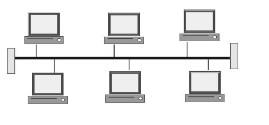 шиннаякольцеваязвездообразнаяКакие сети появились раньше?ГлобальныеЛокальныеУкажите все характеристики компьютерной сетиКомпьютерная сеть - несколько компьютеров, используемых для схожих операцийКомпьютерная сеть - группа компьютеров, соединенных с помощью специальной аппаратурыОбязательное наличие сервераВ сети возможен обмен данными между любыми компьютерамиКомпьютеры должны соединяться непосредственно друг с другомПакет содержит:Адрес только компьютера, которому он посланАдрес только компьютера, которому он послан, и адрес компьютера – отправителяИнформацию без адресовПерфокарты, содержащие данные и команды программ, использовались на этапе появления:Систем пакетной обработкиПервых локальных сетейГлобальных сетейСтандартных технологий локальных сетейМноготерминальных системУдаленные соединения типа «терминал – компьютер» появились с созданием:Систем пакетной обработкиПервых локальных сетейГлобальных сетейСтандартных технологий локальных сетейМноготерминальных системПоявление персональных компьютеров привело к созданию:Систем пакетной обработкиПервых локальных сетейГлобальных сетейСтандартных технологий локальных сетейМноготерминальных системСетью называется:Совокупность компьютеров, находящихся в одном помещенииСовокупность компьютеров, соединенных линиями связиСовокупность всего коммуникационного оборудования, находящегося в одном помещенииПреимущества разделения данных при использовании компьютерных сетей заключается в том, что:Пользователи могут совместно работать с принтером и другими периферийными устройствами, подключенными к одному из компьютеровКомпьютерные сети упрощают обмен информацией между пользователямиНебольшая организация (5 сотрудников) собирается построить сеть. Какой тип сети является для нее наиболее приемлемым?Одноранговая сетьСеть с выделенным серверомВ каком типе сетей безопасность находится на более высоком уровне?В одноранговых сетяхВ сетях на основе сервераКоаксиальный	кабель	имеет	жилу, изготовленную из:МедиСтеклаПластикаКакой тип коаксиального кабеля не существует?ТонкийСреднийТолстыйУстановите соответствие между типом сетевого кабеля и его описанием:Коаксиальный кабельВитая параОптоволоконный кабельСостоит из тонкой стеклянной жилы, покрытой слоем стекла с иным, чем у жилы, коэффициентом преломленияСостоит  из  медной  жилы,  окружающей ее изоляции, экрана в виде металлической оплетки и внешней оболочкиСостоит из нескольких перевитых друг вокруг друга изолированных медных проводовДля подключения витой пары к компьютеру используется вилка и гнездо:RG-44RG-45RG-54RG-55Кабель, способный передавать большие объемы данных на большие расстояния, - это:Коаксиальный кабельВитая параОптоволоконный кабельДля работы технологии Bluetooth наличие прямой видимости:ОбязательноНеобязательноКакую максимальную скорость передачи данных обеспечивает технология UWB?1 Мбит/с2,1 Мбит/с480 Мбит/сВариант 2В каком поколении семейства компьютеров появились терминалы?IIIIIIКто автор идеи связать несколько компьютеров в одну сеть?Пол БэрэнРоберт ТейлорРей ТомлинсонКак называлась первая отечественная компьютерная сеть?RELCOMARPANETИАСНЕТВ каком году разработана система электронной почты?197119811991Что такое абонентская система?Абоненты сетиСтанцияи то, и другоеРежим передачи данных только в одном направлении...симплексныйполудуплексныйдуплексныйСамую низкую скорость передачи данных обеспечивает кабель...коаксиальныйвитая параоптоволоконныйМножество компьютеров, связанных каналами передачи информации и находящихся в пределах одного помещения, здания, называется:глобальной компьютерной сетью;информационной системой с гиперсвязями;локальной компьютерной сетью;электронной почтой;региональной компьютерной сетью.В каком виде топологии выход одного из узлов сети нарушает работоспособность всей сети?шиннаязвездообразнаякольцеваяВ зависимости от удаленности компьютеров сети условно разделяют на:местныелокальныедомашниеглобальныеВ каких сетях все компьютеры равноправны?в одноранговых сетях;в сетях с выделенным сервером;в электрических сетях;в глобальных сетях.В основном в локальных сетях используются:Линии спутниковой связиЦифровые линии связиЛинии телефонной связиАналоговая связьУкажите все характеристики локальных сетей:Компьютеры расположены в одном зданииСоединение происходит с помощью высокоскоростных адаптеровРабочие станции могут находиться в разных городах, но обязательно на одном континентеСоединение происходит при помощи модемаНазовите  совокупность  правил,  при  помощи, которых сообщение обрабатывается структурными элементами и передается по сетиИнтерфейсПротоколПакетКаждый пользователь получил в свое распоряжение терминал после появления:Систем пакетной обработкиПервых локальных сетейГлобальных сетейСтандартных технологий локальных сетейМноготерминальных системЭтап, на котором начали использоваться устройства сопряжения, - это появление:Систем пакетной обработкиПервых локальных сетейГлобальных сетейСтандартных технологий локальных сетейМноготерминальных системУстановите правильную последовательность эволюции вычислительных систем:Систем пакетной обработкиПервых локальных сетейГлобальных сетейСтандартных технологий локальных сетейМноготерминальных системМожно ли назвать сетью пять автономных компьютеров, находящихся в одном помещении?ДаНетПреимущества разделения аппаратных ресурсов при использовании компьютерных сетей заключается в том, что:Пользователи могут совместно работать с принтером и другими периферийными устройствами, подключенными к одному из компьютеровКомпьютерные сети упрощают обмен информацией между пользователямиКак называется компьютер, использующий сетевые ресурсы, предоставляемые другими участниками сети?КлиентСерверКакое оборудование необходимо для подключения компьютера к сети?Сетевой адаптерКонцентраторМаршрутизаторМожно ли сетевым кабелем, предназначенным для соединения компьютера с хабом, соединить два компьютера между собой?ДаНетКакая сеть является более дешевой?Одноранговая сетьСеть с выделенным серверомЧем непосредственно окружена жила коаксиального кабеля?Слоем изоляцииЭкраном в металлической оплеткеВнешней оболочкойУкажите правильную последовательность в структуре коаксиального кабеля, начиная с его середины:ИзоляцияВнешняя оболочкаЭкран в виде металлической оплеткиМедная жилаУстановите соответствие между типом кабеля «витая пара» и его описанием:Состоит из нескольких перевитых друг вокруг друга изолированных медных проводовСостоит из нескольких перевитых друг вокруг друга изолированных медных проводов, где каждая пара проводов обмотана фольгойЭкранированная витая параНеэкранированная витая параНаиболее защищенный от перехвата данных является:Коаксиальный кабельВитая параОптоволоконный кабельДостаточно ли обыкновенного USB-кабеля для соединения двух компьютеров через порт USB?ДаНетОрганизация, занимающаяся стандартизацией локальных сетей, носит название:EEEIIEEEEEIEДля работы технологии ИК-порта наличие прямой видимости:ОбязательноНеобязательноТема 1.2. Принципы передачи информации в сетях и системах связи Задание 1. Дайте определение следующим понятиямКомпьютерные сети - 																								Сервер - 																										Рабочая станция - 																									Абоненты сети - 																									Станция - 																										Физическая передающая среда – 																							Синхронизация данных - 																								Топология сети - 																									Задание 2. Заполните схему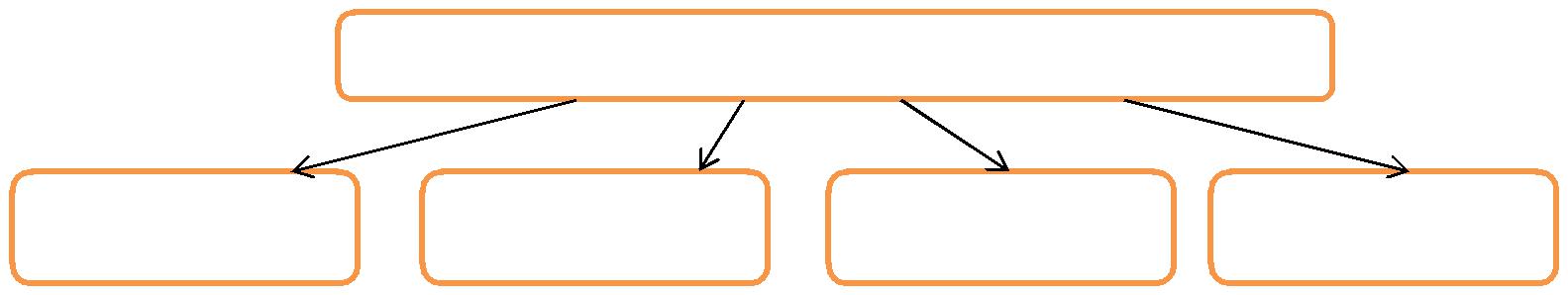 Основные компоненты коммуникационной сетиЗадание 3. Какие понятия используются для характеристики процесса обмена сообщениями в компьютерной сети по каналам связи?1.	_________________________ 2. ______________________ 3. ___________________Задание 4. Заполните таблицу:Задание 5. Опишите процессы синхронизации1.  																																										2. 																																												Задание 6. Укажите виды компьютерных сетейА)______________________Б)_____________________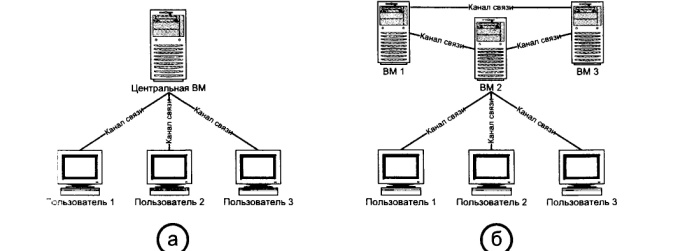 Задание 7. Приведите классификацию компьютерных сетей по радиусу действияЗадание 8. Заполните схему, опишите достоинства и недостатки типов компьютерных сетей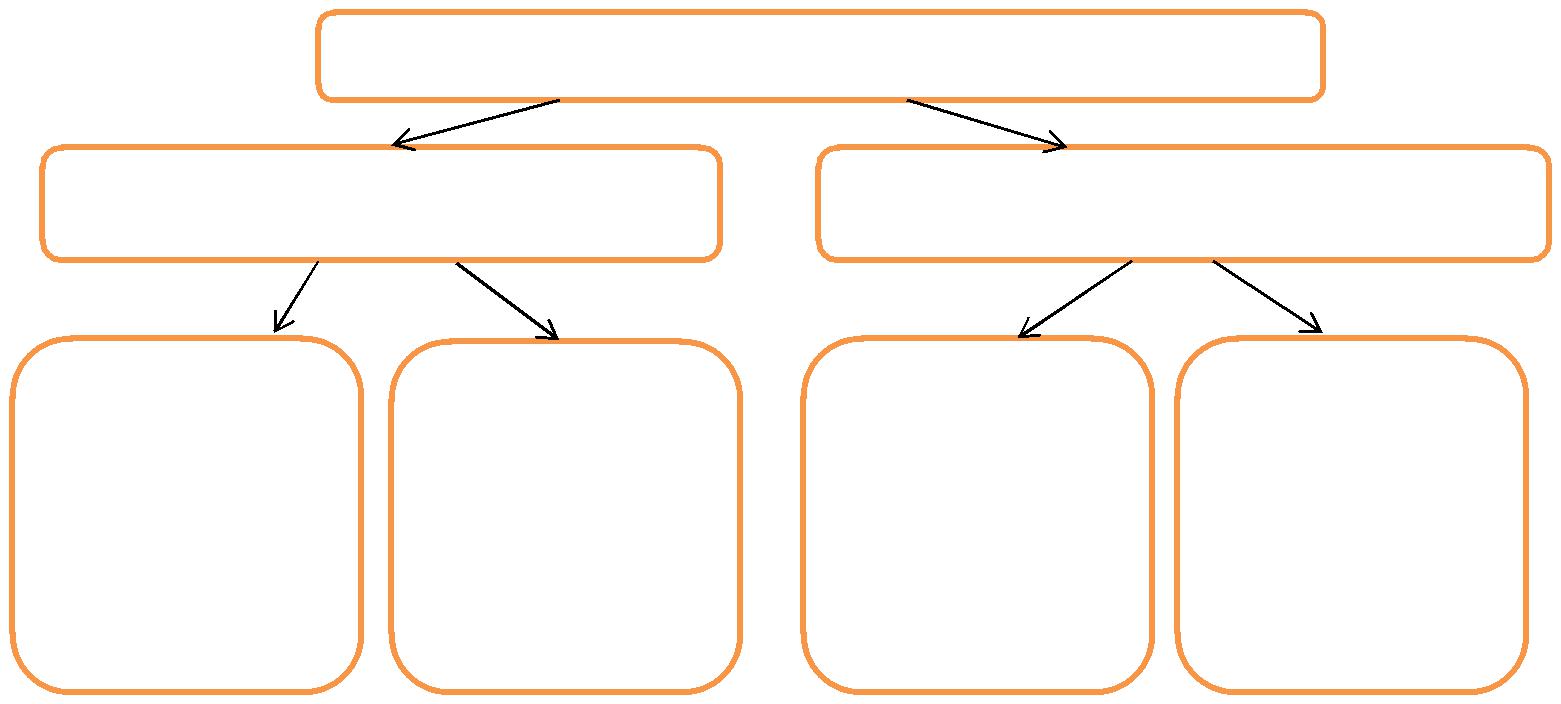                                                   Типы компьютерных сетейЗадание 9. Опишите приведенные на рисунке топологии, их достоинства и недостатки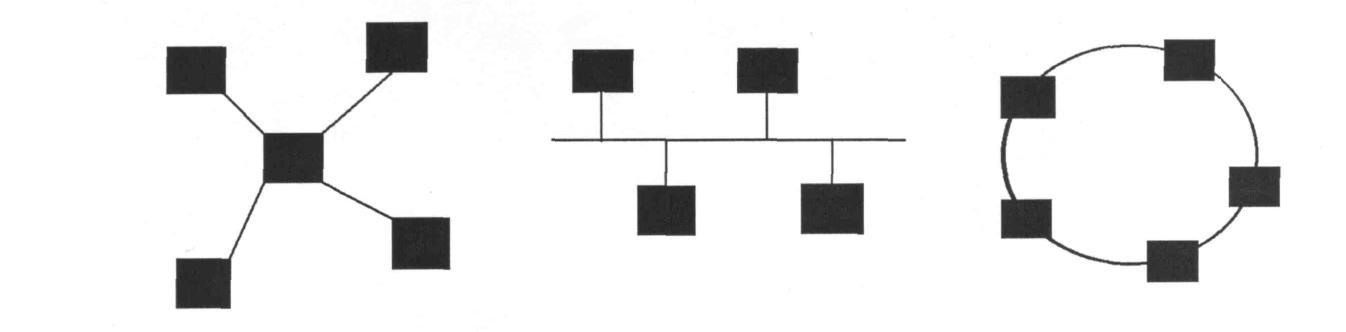 Задание 10. Ответьте кратко на вопросыЧем отличаются централизованные и распределенные ВС? 																																			Чем отличаются последовательные и широковещательные ВС? 																																		Чем отличаются сети с моноканалом от сетей с маршрутизацией информации? 																																В чем отличие топологий «звезда» с активным и пассивным центром? 																																	Тема 1.3. Типовые каналы передачи и их характеристики.Задание 1. Дайте определение следующим понятиямФизическая передающая среда - 																							Одна из основных характеристик каналов связи -  																				Скорость передачи данных -																								Задание 2. Заполните схему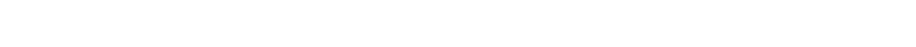 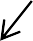 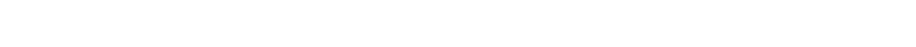 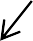 Задание 3. Заполните таблицу «Характеристики коаксиального кабеля»Задание 4. Заполните таблицу «Категории кабельных соединений на витой паре»Задание 5. Подпишите составляющие части витой пары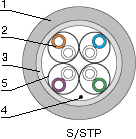 1.    	2.    	3.    	4.    	5.    	6. Подпишите составляющие части коаксиального кабеля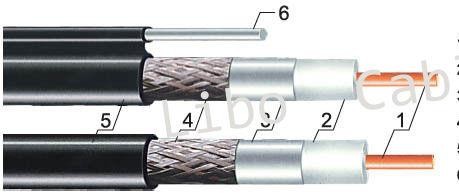 1.    	2. 	3.   	4.  	5.  	6.   	Задание 7. Подпишите составляющие части оптоволоконного кабеля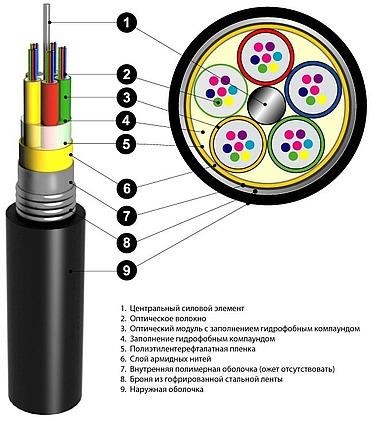 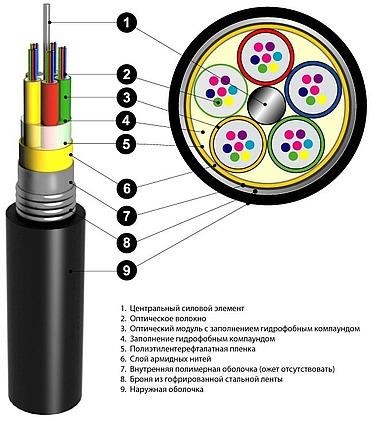 1.    	2. 	3.   	4.  	5.  	6.   	7.  	8.  	9.   	Задание 8. Заполните схему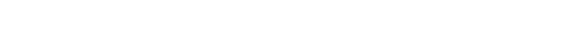 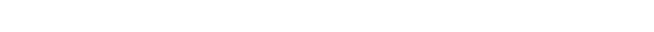 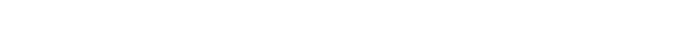 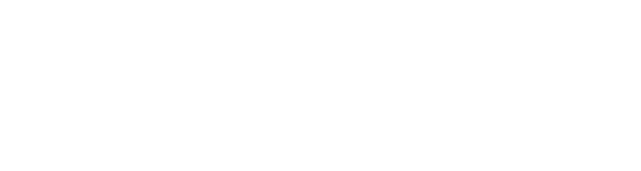 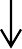 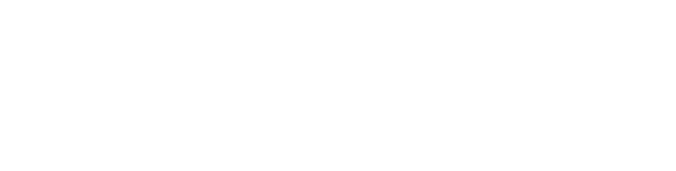 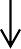 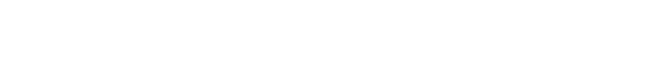 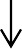 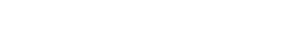 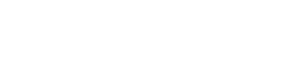 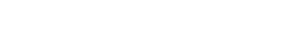 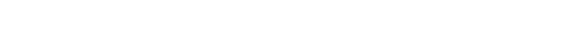 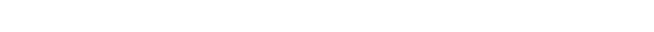 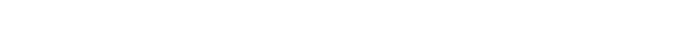 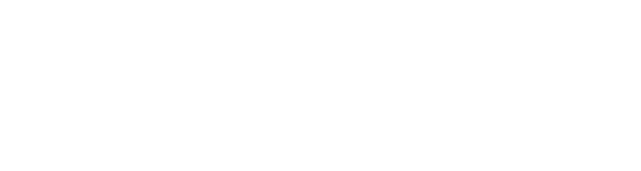 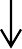 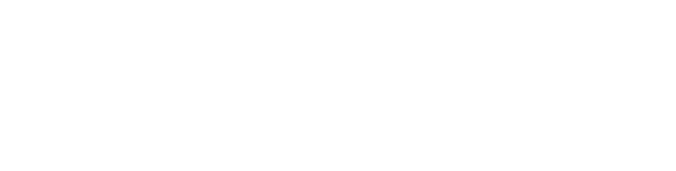 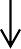 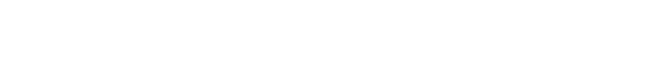 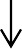 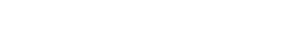 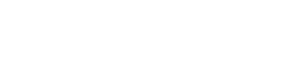 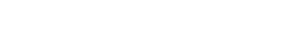  Задание 9. Заполните схему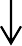 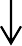 Задание 10. Охарактеризуйте два любых кабельных соединенияЗадание 11. Заполните таблицу «Характеристики коаксиального кабеля»Задание 12. Ответьте на вопросыПеречислите	возможные	кабельные	соединения,	используемые	для	организации компьютерной сети..  Какие кабельные соединения обеспечивают пропускную способность канала не менее   1 Мбит/с?.  Дайте характеристику кабелей, использующихся для соединения сетевых адаптеров.Раздел 2. Сети передачи данныхТема 2.1. Архитектура и стандартизация сетей Задание 1. Заполните схемуЗадание 2. Заполните схему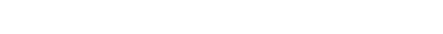 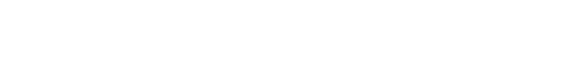 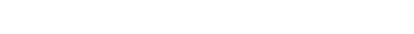 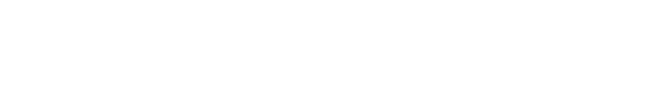 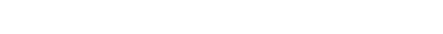 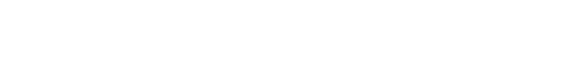 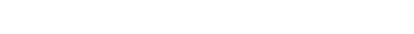 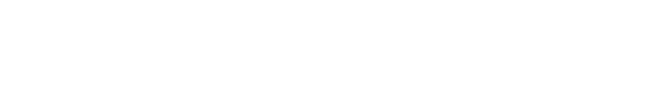 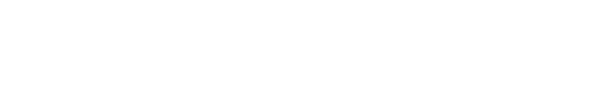 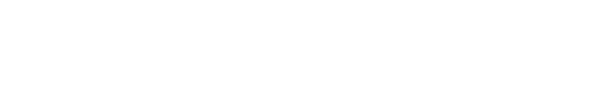 Задание 3. Перечислите организации, занимающиеся стандартизацией компьютерных сетей и опишите, какие стандарты они разрабатываютТема 2.2. Требования, предъявляемые к современным вычислительным сетям.Задание 1. Заполните таблицу  Задание 3. Ответьте на вопросыКакие характеристики влияют на производительность сети? 2. Перечислите виды пропускной способности сети. 3. В чем состоит разница между «расширяемостью» и «масштабируемостью» сети?4. В чем состоит разница между «гетерогенной» и «интегрированной» сетями? 5. Каковы особенности «компьютерного» и «мультимедийного» трафиков? Тема 2.3. Адресация в IP сетяхЗадание 1. Определить, находятся ли два узла A и B в одной подсети или в разных подсетяхIP-адрес компьютера А: 94.235.16.59;IP-адрес компьютера В: 94.235.23.240;Маска подсети: 255.255.240.0.IP-адрес компьютера А: 131.189.15.6;IP-адрес компьютера В: 131.173.216.56;Маска подсети: 255.248.0.0.IP-адрес компьютера А: 215.125.159.36;IP-адрес компьютера В: 215.125.153.56;Маска подсети: 255.255.224.0.Задание 2. Определить количество и диапазон адресов узлов в подсети, если известны номер подсети и маска подсетиНомер подсети: 192.168.1.0, маска подсети: 255.255.255.0.Номер подсети: 110.56.0.0, маска подсети: 255.248.0.0.Номер подсети: 88.217.0.0, маска подсети: 255.255.128.0.Задание 3. Определить маску подсети, соответствующую указанному диапазону IP-адресов119.38.0.1 – 119.38.255.254.75.96.0.1 – 75.103.255.254.48.192.0.1 – 48.255.255.254.Задание 4. Организации выделена сеть класса В: 185.210.0.0/16. Определить маски и количество возможных адресов новых подсетей в каждом из следующих вариантов разделения на подсетиЧисло подсетей – 256, число узлов – не менее 250.Число подсетей – 16, число узлов – не менее 4000.Число подсетей – 5, число узлов – не менее 4000. В этом варианте укажите не менее двух способов решения.Задание 5. Ответьте на вопросыМожет ли быть IP-адрес узла таким? Укажите неверные варианты IP-адрес. Ответ обоснуйте.192.168.255.0167.234.56.13224.0.5.3172.34.267.34230.0.0.7160.54.255.255Может ли маска подсети быть такой? Укажите неверные варианты. Ответ обоснуйте.255.254.128.0255.255.252.0240.0.0.0255.255.194.0255.255.128.0255.255.255.244255.255.255.255Можно ли следующие подсети разделить на N подсетей. Если это возможно, то укажите варианты разбиения с максимально возможным количеством подсетей или узлов в каждой подсети. Ответ обоснуйте.165.45.67.0, маска 255.255.255.224, N=3235.162.56.0, маска 255.255.255.224, N=6Тема 2.4. Протоколы межсетевого взаимодействияЗадание 1. Раскройте смысл следующих понятий:  Address Resolution Protocol (ARP)                          Ethernet (стандарт IEEE 802.3) GPRS (General Packet Radio Service) Instant Messaging and Presence (IMP) IP-адрес   TCP/IP (Transmission Control Protocol / Internet Protocol) UDP/IP (Universal Datagram Protocol / Internet Protocol) Wi-Fi (IEEE 802.11x) Дейтаграмма Модель OSI 11. Пакет (packet) 12. Сетевой протокол 13. Точка доступа (access point) 14. Уровень (связывания) данных (Data link layer). 15. Уровень презентаций (presentation layer) 16. Уровень приложений (application layer) 17. Уровень сеансов (session layer) 18.Физический уровень (physical layer) Задание 2. Заполните таблицу (модель OSI):Задание 3. Заполните таблицу (модель TCP/IP):Задание 4. Ответьте на вопросы:Что стандартизирует модель OSI? Что стандартизирует модель TCP/IP?  Какой уровень модели OSI управляет общим доступом к сети, потоком данных и обработкойошибок?Какой уровень модели OSI обеспечивает трансляцию данных, шифрование, преобразование протоколов и т.д.?  Какой уровень модели OSI выполняет распознавание имен, защиту и т. д.?На каком уровне модели OSI сообщения распаковываются, восстанавливаются в прежнем виде, и посылается сигнал подтверждения приема?  Задание 5. Ниже перечислены оригинальные (англоязычные) названия семи уровней модели OSI. Отметьте, какие из названий уровней не соответствуют стандарту?physical layerdata link layernetwork layertransport layerseances layerpresentation layerapplication layerЗадание 6. Ниже перечислены некоторые сетевые устройствамаршрутизатор;коммутатор;мост;повторитель;сетевой адаптер;концентратор.В каком из этих устройств реализуются функции физического уровня модели OSI?Задание 7. Перечислите преимущества стека протоколов TCP/IP.Тема 2.5 Волоконно-оптические усилители и типовые топологииЗадание 1. Ответить на вопросы в письменной форме: Что такое оптический усилитель? Почему возможно усиление света9 Как классифицируются оптические усилители? Каким требованиям должны удовлетворять оптические усилители систем передачи? Какие виды полупроводниковых оптических усилителей могут быть использованы в ВОСП? Чем отличается усилитель бегущей волны от резонансного? Какие недостатки имеет усилитель бегущей волны? Что представляют собой редкоземельные элементы? Куда помещаются атомы Er, Nd, Pd, Tm для получения эффекта оптического усиления? Какие устройства входят в состав оптического усилителя? Сколько энергетических уровней задействовано в атомах эрбия для усиления? На каких длинах волн у атомов эрбия наблюдается поглощение энергии? Что порождает шум оптических усилителей?Чем определяется величина усиления ВОУ? Каким образом корректируется АЧХ усилителя? Чем принципиально отличаются усилители на основе эффекта рассеяния от волоконных усилителей с редкоземельными материалами?Тема 2.6 Оптические мультиплексоры ввода-вывода и кросс-коннекторыЗадание 1. Ответить на вопросы в устной форме Что такое мультиплексор и для чего мультиплексоры используются? Приведите уравнение, описывающее	работу четырехвходового мультиплексора. Объясните назначение адресных входов. Объясните назначение информационных входов. Для чего в мультиплексорах используется стробирующий вход? От чего зависит быстродействие мультиплексора? Для чего применяют каскадирование мультиплексоров? Что такое демультиплексор и для чего демультиплексоры используются? Приведите уравнения, описывающие работу демультиплексора на четыре выхода. Объясните назначение адресных входов. Для чего в демультиплексорах используется стробирующий вход? От чего зависит быстродействие демультиплексора? Для чего применяют каскадирование демультиплексоров?Тема 2.7 Протоколы канального уровня Задание 1. Ответить на вопросы в письменной форме1 вариантЧто стандартизирует модель OSI?Охарактеризуйте канальный уровень модели OSI.Охарактеризуйте уровень представления модели OSI.Ниже перечислены оригинальные (англоязычные) названия уровней модели OSI. Отметьте, какие из названий уровней не соответствуют стандарту?physical layerdata link layernetwork layertransport layerseances layerpresentation layerapplication layerНа каком уровне модели OSI работает прикладная программа?Как вы считаете, протоколы транспортного уровня устанавливаются только на конечных узлах, только на промежуточном коммуникационном оборудовании (маршрутизаторах) или и там, и там?Ниже перечислены некоторые сетевые устройства:маршрутизатор;коммутатор;мост;повторитель;сетевой адаптер;концентратор.В каком из этих устройств реализуются функции физического уровня модели OSI? Канального уровня? Какие из перечисленных концепций характерны для сетевой технологии Ethernet? коммутация пакетов произвольная топология иерархическая числовая адресация разделяемая передающая среда Опишите технологию Ethernet.Какие модификации имеет технология Ethernet?Опишите спецификацию 10Base-T.Опишите технологию GigabitEthernet.Опишите технологию Token Ring.Если один вариант технологии Ethernet имеет более высокую скорость передачи данных, чем другой (например, Fast Ethernet и Ethernet), то какая из них поддерживает большую максимальную длину сети?Если бы вам пришлось выбирать, какую из технологий - Ethernet или Token Ring - использовать в сети вашего предприятия, какое решение вы бы приняли? Какие соображения привели бы в качестве обоснования этого решения?Когда была стандартизована технология FDDI? в 1975 г. в 1980 г. в 1985 г. в 1989 г.Какая из перечисленных ниже технологий основана на коммутации пакетов? Ethernet Token Ring SDH телефонные сети Какие элементы сети FDDI обеспечивают отказоустойчивость?Мосты и концентраторыСетевые адаптеры и мосты Сетевые адаптеры и концентраторы, подключенные по схемам DAS и DAC соответственноК каким последствиям может привести двукратный обрыв кабеля в кольце FDDI?Ничего не произойдётКольцо распадется на два связанных сегмента Кольцо распадется на два несвязных сегментаВариант 2Перечислите уровни модели OSI.Охарактеризуйте физический уровень модели OSI.Охарактеризуйте прикладной уровень модели OSI.На каком уровне модели OSI работают сетевые службы?Ниже перечислены некоторые сетевые устройства:маршрутизатор;коммутатор;мост;повторитель;сетевой адаптер;концентратор.В каком из этих устройств реализуются функции физического уровня модели OSI? Сетевого уровня?Какие из приведенных утверждений вы считаете ошибочными:протокол — это программный модуль, решающий задачу взаимодействия систем;протокол — это формализованное описание правил взаимодействия, включающих последовательность обмена сообщениями и их форматы;термины «интерфейс» и «протокол», в сущности, являются синонимами.Какие из перечисленных технологий были стандартизированы к 1985 году? Ethernet 10 Мбит/c Gigabit Ethernet 1000 Мбит/c Token Ring FDDIКакую топологию имеет односегментная сеть Ethernet, построенная на основе концентратора: общая шина или звезда?Из каких соображений выбрана максимальная длина физического сегмента в стандартах Ethernet?Опишите технологию FastEthernet.Какие кабельные системы используются в технологии FastEthernet?Опишите спецификацию 100Base-T4.Охарактеризуйте технологию GigabitEthernetКогда была стандартизована технология Token Ring? в 1975 г. в 1980 г. в 1985 г. в 1989 г. Опишите алгоритм доступа к среде технологии Token Ring.Если бы вам пришлось выбирать, какую из технологий - Ethernet или Token Ring - использовать в сети вашего предприятия, какое решение вы бы приняли? Какие соображения привели бы в качестве обоснования этого решения?Опишите технологию FDDI.В чем состоит сходство и различие технологий FDDI и Token Ring?Технология FDDI является отказоустойчивой. Означает ли это, что при любом однократном обрыве кабеля сеть FDDI будет продолжать нормально работать?Нет, продолжение работы при однократном обрыве кабеля возможно не всегда, а только при двойном подключении всех узлов к кольцу. Да, продолжение работы при однократном обрыве кабеля возможно всегдаЗадание 2. Какое название традиционно используется для единицы передаваемых данных на каждом из уровней? Заполните таблицуРаздел 3. Беспроводная передача данныхТема 3.1. Беспроводная среда передачи данных Задание 1. Вставьте пропущенные словаСетью   может   быть   один компьютер, подключенный к 			, или несколько 			, подключенных один к другому (а также к Интернету). В 	 сети (Wi-Fi) компьютеры вместо проводов и кабелей соединены при помощи 			.  Среди	преимуществ	беспроводных сетей 			 и отсутствие 			. К недостаткам можно отнести  			, чем	у   проводных	сетей,	 	ичувствительность к			 беспроводных	устройств, например радиотелефонов.Задание 2. Заполните таблицуот других	Задание 3. Ответьте на вопросы:В чем состоит риск подключения к общественной беспроводной сети? 																															Какое оборудование необходимо для подключения к беспроводной сети? 																															Какие режимы работы определяет стандарт IEEE 802.11? 																																	Опишите «Ad-hoc». 																																						Опишите архитектуру «Клиент-сервер».																																			Задание 5. Опишите оборудование, необходимое для организации беспроводных сетей.Тема 3.2. Беспроводные системыЗадание1. Письменно в тетраде ответьте на вопросы: Сформулируйте определение беспроводного канала связи.  Что такое Wi-Fi? Какими преимуществами обладают WLAN-сети?Для чего используется Wi-Fi-сеть?Что такое адаптер?Что такое точка доступа? Что такое зона обслуживания?Дайте определение понятию «пропускная способность канала».Что такое OFDM? Что такое FHSS?Что такое DSSS?Какие вам известны стандарты беспроводных сетей?Задание 2. Заполните таблицу по образцуТема 3.3. Организация сотовой связиЗадание 1. Какие сети можно отнести к телекоммуникационным сетям?Задание 2. Заполните таблицу:Задание 3. Перечислите компоненты телекоммуникационной сети.Задание 4. Заполните пустые ячейки таблицы:Задание 5. Какая информация хранится в информационных центрах?1.    	2.    	Задание 6. Приведите классификацию компьютерных сетей по назначению предоставляемых услуг Задание 7. Перечислите функции телефонных сетей.Задание 8. Кто такие клиенты? Какие они бывают?Задание 9. Охарактеризуйте понятие «оператор связи».Задание 10. Приведите отличия операторов связи друг от друга.Тема 3.4. Спутниковые системы связиЗадание 1. Заполните таблицу:Задание 2. Опишите первую группу спутников.Задание 3. Опишите вторую группу спутников. Задание 4. Опишите третью группу спутников.Задание 5. Решите задачи:66 низкоорбитальных спутников проекта Iridium образуют шесть ожерелий вокруг Земли. Период их обращения составляет 90 минут. Каков средний интервал, необходимый наземному передатчику для осуществления передачи (handoff)?Вычислите общее время передачи пакета для спутников GEO (высота: 35 800 км), MEO (высота: 18 000 км) и LEO (высота: 750 км). Каково время ожидания вызова, сделанного на Северном полюсе до достижения Южного полюса, если звонок направлен через спутники Iridium? Предположите, что время коммутации в спутниках составляет 10 мкс и радиус земли составляет 6371 км.Список литературыБорисенко, А.А. Локальная сеть [Текст]. – М.: Изд-во Эксмо, 2011. – 160 с.Журнал сетевых решений/LAN [Электронный ресурс]: [web-сайт]: Журнал о компьютерных сетях, средствах связи, системах передачи данных, управления сетями и проектами, системах безопасности разного уровня. http://www.osp.ru/lan/ Компъютерные сети. Сертификация Network+ [Текст] : учебный курс / Microsoft Corporation; пер. с англ. - М. : Русская Редакция, 2012. - 704 с. Кузин, А. В.    Компьютерные сети [Текст] : учеб. пособие / А. В. Кузин, В. М. Демин. - 2-е изд. - М. : ФОРУМ, 2008. - 192 с. Макин, Дж. К. Развертывание и настройка Windows Server 2016. Учебный курс Microsoft [Текст] = Configuring Windows Server 2016 applications infrastructure / Макин, Дж. К., Десаи, Анил ; пер. с англ. - М. : Русская редакция, 2016. - 640 с.Максимов, Н. В.    Компьютерные сети [Текст] : учеб. пособие для студентов учреждений сред. проф. образования / Н. В. Максимов, И. И. Попов. - 4-е изд. перераб. и доп. - М. : ФОРУМ, 2016. - 464 с. Олейник, В.Ф. Современные беспроводные сети: состояние и перспективы развития [Текст]: Учебное пособие / И.А. Гепко, Олейник В.Ф., Ю.Д.Чайка, А.В. Бондаренко; под ред. В.Ф. Олейника. - М.: Изд-во Эксмо, 2012. – 672 с.Олифер, В.Г., Олифер, Н.А. Компьютерные сети. Принципы, технологии, протоколы [Текст]: Учебник. 4-е издание.  – СПб.: Питер, 2016. – 944 с.Основы компьютерных сетей [Текст + Электронный ресурс]: [CD]: Методическое пособие.- М.: БИНОМ. Лаборатория знаний, 2012. – 55 с. Проектирование локальной компьютерной сети предприятия [Электронный ресурс] / - Режим доступа: http://createlan.net/Сети/Network World [Электронный ресурс]: [web-сайт]: Журнал о технологиях, услугах и решениях для организации всех видов связи и коммуникаций на предприятиях. http://www.osp.ru/nets/Служба Active Directory. Ресурсы Windows Server 2016 [Текст] = Active Directory. Resourse Kit. Windows Server 2016 / Раймер, Стен [и др.] ; пер. с англ. - СПб. : Питер, 2016. - 816 с. Суперкомпьютеры [Электронный ресурс]: [web-сайт]: Электронный журнал о достижениях суперкомпьютерной техники. http://www.supercomputers.ru Тепляков, И. М. Телекоммуникационные системы. Сборник задач [Текст]. – М.: РадиоСофт, 2014. – 240 с. Учебная мастерская [Электронный ресурс]: [web-сайт]:   Мастерская Dr_dimdim. http://www.edu.BPwin.ruХакер Online [Электронный ресурс]: [web-сайт]: Новости и открытия в мире компьютерных технологий и сетей. http://www.xakep.ruЦИТфорум [Электронный ресурс]: [web-сайт]: Новейшие компьютерные технологии. http://www.citforum.ru Электронное периодическое издание Ferra.Ru («Ферра.Ру») [Электронный ресурс]: [web-сайт]: Последние новости в компьютерном мире. http://www.ferra.ruРежим передачиХарактеристикаТипДиаметрЭффективная длина сегментаСкорость передачиОбозначение по стандарту IEEE 802.3Категория / STP или UTPСкоростьпередачи (Мбит/с)Кол-во пар / Кол-вовитков на метрПрименение123455е66a77a8/8.18.2Достоинства соединенияНедостатки соединенияСоединение по последовательным и параллельным портамСоединение по последовательным шинам USB и FireWire Соединение по технологии HomePlug PowerLineСоединение по технологии HomePNAСоединение	через	сетевые платыСоединение через модемыХарактеристикаОписаниепроизводительностьнадежностьуправляемостьрасширяемостьпрозрачностьинтегрируемостьУровеньФункцияЕдиницаданныхИспользуемыепротоколыУровеньФункцияИспользуемые протоколыПакетСообщениеКадрПотокСегментФизический уровеньКанальный уровеньСетевой уровеньТранспортный уровеньСеансовый уровеньУровень представленияПрикладной уровеньТехнология802.11b802.11a802.11g802.11nСкорость, Мбит/сДальность связи впомещении, мДальность связивне помещения, мМетод передачиСовместимостьПреимуществаНедостаткиЗадание 4. Приведите классификацию беспроводных технологий по дальности действия.1) 	2) 	3) 	4) 	Приведите классификацию беспроводных технологий по топологии.1) 	2) 	Приведите классификацию беспроводных технологий по области действия.1) 	2) 	СтандартИспользуемая частотаМаксимальная теоретическая скоростьТипичная скорость на практикеДальность связи в помещенииДальность связи на открытой местности802.11b2.4 ГГц11 Мбит/c0.4 Мбайт/c38 м140 м802.11a802.11g802.11nВид телекоммуникационной сетиВид услугВид представления информацииТерминОписаниеСеть доступаобъединяет отдельные сети доступа, выполняя функции транзита трафика между ними по высокоскоростным каналамИнформационные центры№Группа спутниковТипВысотаКол-во спутниковв группе123